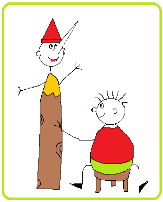 Deutsch – Italienischer Kulturverein Pinocchio e.V.Der deutsch-italienische Kulturverein Pinocchio e.V. und das Ristorante „Antichi Sapori“ laden ein zur Verkostung des frisch gepressten Olivenöls„Olio Extravergine di Oliva „Ravece-Novello“Wann:  Freitag, 24. November 2017, 18.00hWo: Ristorante Antichi Sapori, Gelnhausen, Röther Gasse 20Durch den Abend führt der bekannte Sommelier Carmine Pecoriello, Mitglied der Sommelier-Union und Slow Food Deutschland.Der Abend startet mit einem kurzen Filmbeitrag über Slow Food, ein Vortrag über Geschichte, Herstellung und Qualitätsmerkmale des Olivenöls sowie Informationen über die mediterrane Ernährung schließen sich an. Schließlich können bei einer ausführlichen Verkostung die theoretischen Erläuterungen „getestet“ werden.Freuen Sie sich auf einen unterhaltsamen Abend in italienischer Atmosphäre.Die Kosten für Vortrag, Verkostung und anschließendem Menü betragen 20,--€ (ohne Getränke). Zwecks besserer Planung bitten wir um vorherige Anmeldung unter:Tel: 0173-67 08 518 oder ciaopinocchio@gmx.deWir freuen uns auf Sie !!!Ci vediamo !!!